西华大学文件西华行字﹝2019﹞7号关于公布入选2019年西华学者青年学者和青年学者后备人才人员的通知各单位：根据《西华大学“西华学者”、“青年学者”和“青年学者后备人才”支持计划实施办法（修订）》（西华行字〔2018〕193号）和《关于开展2019年校内人才支持计划申报遴选工作的通知》要求，经本人申请、所在单位推荐、学校资格审查、专家评审，2018年12月19日校务会审议，公示无异议，现将入选2019年 “西华学者”、“青年学者”和“青年学者后备人才”人员名单通知如下，支持期为2019年1月至2021年12月。一、“西华学者”（5人)蒋文波   钱 珊    王 剑    邓星桥   薛新国   二、“青年学者”（20人）王雅琴   杜 海    陈 睿    江启峰   王增强廖 望    任 涛    吕原丽   饶冬梅   罗 冰杨 潇    郭寒英   曾晓娟   刘 英    郑 义田国英   张 彬    韩伟强   潘锁柱   杨明华   三、“青年学者后备人才”（20人）    樊坤阳   吴 杰    黄永茂   万维财   熊 庆    王 冕    卢 悦    张 涛    郭 飞    丁长春    黄 敏    卢加兴   毕 美    杨 志    吴 真    周孝军   徐 馨    刘 蛟    陈 珊    许 丽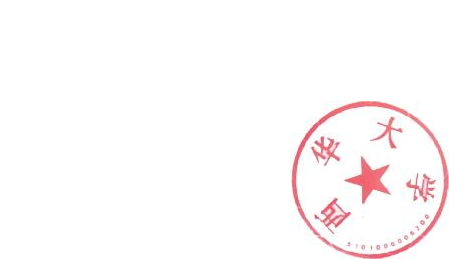 特此通知。西华大学  2019年1月3日西华大学党政办公室2019年1月3日印校对：何文斌校对：何文斌